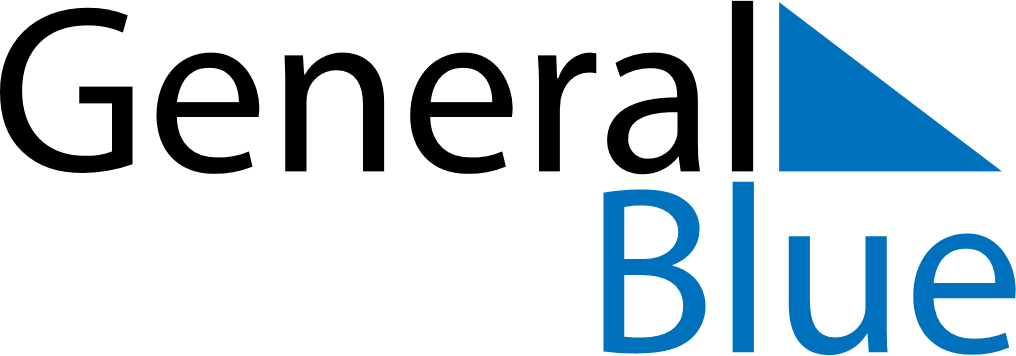 March 2020March 2020March 2020ZambiaZambiaMondayTuesdayWednesdayThursdayFridaySaturdaySunday123456789101112131415Women’s DayYouth Day16171819202122232425262728293031